      Employment Incentives & Supports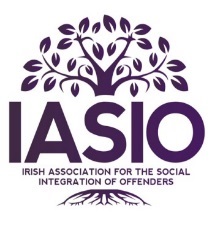 Employers The following are possible incentives for employers hiring or thinking of hiring, or who never considered hiring, people with convictions. From DSP website www.welfare.ie  Wage Subsidy Scheme    The Wage Subsidy Scheme (WSS) provides financial incentives to private sector employers to employ people with a disability who work 21 hours per week or more, up to a maximum of 39 hours per week.An employee with a disability on the Wage Subsidy Scheme is subject to the same conditions of employment as other employees.  These conditions include PRSI contributions being paid and tax deductions being made in respect of the employment, as well as the employee having the same annual leave and other leave entitlements as other employees of that employer.  The employer must pay the employee with a disability the going rate for the job, which must be at least the statutory minimum wage.  These terms and conditions of employment should be set out in the employee’s contract.The financial supports for employers available through this scheme are structured under three separate strands and employers could benefit under one strand or under two or three strands simultaneously, as the case may be.From Skills for Work website www.skillsforwork.ie The Skills for Work Programme  Skills for Work is a national programme aimed at providing training opportunities to help employees deal with the basic skills demands of the workplace. The initiative is funded by the Irish Government under the Department of Education and Skills, and delivered by the newly formed Education & Training Boards (ETB) across the country. The project is managed nationally by Dublin & Dún Laoghaire ETB. A Skills for Work CourseA SFW programme may include a variety of subjects which support the educational needs of the employee.The programme is offered on company premises where possible, the local ETB Adult Education Centre, or an alternative convenient location.A SFW programme is designed and delivered in a flexible and adaptable way to meet the needs of the employer and employee.Programmes are of 35 hours durationSessions are usually 2 – 3 hours long and can be arranged for mornings, afternoons or eveningsParticipants may be released from work to participate in SFW programmes.Most offer free nationally recognised certification.There are no tuition fees.What Are The Aims Of The Skills For Work Programme?Promote an ethos of lifelong learning in the workplaceContribute towards the creation of a well educated and highly skilled workforceRaise the competency level of employees with low levels of educational qualificationsDevelop initiatives to enhance employees communication and basic IT  skillsEnable employees to cope with frequent and ongoing changes in work practicesWho Can Access the Skills For Work Programme?Employers –In the private sectorWilling to promote the SFW ProgrammeWith employees who need to improve their core skillsWith a need to upskill their existing workforceCreating a learning environment for their employeesEmployees-Over 18 years of age and not in full-time second level educationIn part-time or full time employmentWith work skill needsWith few, out-dated or no educational qualificationsWilling to take part on a voluntary basisHave a desire to improveHave their employer’s supportFrom ISME website   www.isme.ie  Employment Schemes:First Steps Programme:  Youth Developmental InternshipsThe Department of Social Protection wishes to make ISME members aware of the financial supports available if they sponsor a young unemployed person, aged between 18 and 24, through the First Steps programme or hire someone through JobsPlus Youth. The First Steps Programme will see participating Jobseekers receive a pre-placement training course funded by the Department to prepare them for their placement. They will also receive, through the Department, a single allowance consisting of €50.00 per week in addition to any other Social Protection entitlements. For more information go to: http://www.welfare.ie/en/pages/youth-development-internship.aspxJobsPlus YouthJobsPlus Youth incentivises businesses to hire jobseekers aged under 25 from the Live Register by providing monthly cash payments to offset wage costs. The JobsPlus incentive is payable on a monthly basis over a 2 year period and provides 2 levels of payment. Under this strand, the qualifying period for employing young people has been reduced from 12 months to 4 months.   For more information go to: http://www.welfare.ie/en/pages/jobs-plus.aspxSkills To WorkThe Minister for Education and Skills, Ruairí Quinn T.D., and the Minister for Social Protection, Joan Burton T.D., launched Skills to Work, a new online tool to help jobseekers and employers today. Skills to Work provides information on training and work experience initiatives to jobseekers and the supports for businesses to access skills training and incentives available to hire a new employee who is currently on the Live Register. The online tool focuses on Skillnets, Springboard, Momentum, JobBridge, and JobsPlus.Visit: www.skillstowork.ieJobsPlusJobsPlus provides a financial incentive to encourage and reward employers who recruit employees who were long term unemployed on the Live Register.  This is especially beneficial for small business as it will help towards the costs of taking on new staff. You just need to register online with the Department of Social Protection at www.jobsplus.ie to be approved as an eligible employer.  Approved employers who take on an eligible employee will receive a cash incentive, payable monthly in arrears over a two-year period.  Under the incentive, an employer may qualify for a payment of €7,500 for each person recruited who has been unemployed for between 12 and 24 months or a payment of €10,000 for each person recruited who has been unemployed for more than 24 monthsBrochure Available here: http://isme.ie/assets/JobsPlus-Brochure.pdfMomentumMomentum offered 6,500 places in programmes involving certified classroom training and work experience with a company for people who have been on the live register for 12 months or getting credits.  Momentum is currently not recruiting.For more information go to: www.momentumskills.ieSucceed In IrelandIntroduce a company to Ireland and claim a finder’s feeSucceed in Ireland rewards people who introduce potential foreign investors to Ireland. Through an online referral network, introductions can be made that will lead to new jobs in Ireland. The person that makes the introduction will be financially rewarded after a period of time of the jobs coming to fruition. The reward runs from €1,500 to €3,000 per sustainable job.For more information go to: www.connectireland.com/succeed_in_ireland.aspxStarting Your Own BusinessIf you are considering starting your own business, here is some useful information and links:Local Enterprise Office (LEO):It will be a First Stop Shop for all enterprise supports in every county and also provide the business support service of the local authority. The LEOs will draw and build on the successful County Enterprise Board (CEB) model which supports 900 new projects per annum. It will continue to offer direct access to mentoring, microfinance, grants (where appropriate) and seamless access to the wider range of Enterprise Ireland support for high potential enterprises.For more information click here or www.localenterprise.ie Capital Gains Tax Relief for Serial Entrepreneurs:A lower rate of CGT rate will apply for anyone who invests the proceeds of disposal of assets of a business sold since 1st January 2010 in a new business during the next 5 years when the latter comes to be sold. The assets of the new business will have been held for at least 3 years. The CGT payable on the disposal of this new investment will be reduced by the lower of (i) the CGT paid by the individual on a previous disposal of assets in the period from 1 January 2010 and (ii) 50% of the CGT due on the disposal of the new investment. Commencement of this measure is subject to receipt of EU state-aid approval. A commencement date will be announced in 2014 as EU state aid approval is necessary. It will encourage individuals to reinvest the proceeds of a previous asset disposal into a new business and new jobs.The Micro-enterprise loan fund:Loans of up to €25, 000 are available from Micro Finance Ireland for commercially viable proposals from enterprises with no more than 10 employees that do not meet the conventional risk criteria applied by commercial banks. Borrowers will pay a commercial interest rate.Call 01 2601007 or click here or www.microfinanceireland.ie Unemployed - Start Your Own Business:An exemption from Income Tax up to a maximum of €40,000 per annum will be provided for a period of two years to individuals who set up a qualifying, unincorporated business, having been unemployed for a period of at least 12 months prior to establishing the business.EI Feasibility Study Grant:Used to investigate the viability and potential of an innovative/high potential start-up and the development of an Investor Ready Business Plan.Competitive Start Funding:The Competitive Start Fund offers early stage enterprises with significant potential the opportunity to compete for an investment of €50,000 towards the start-up and market-launch process. Successful starts can graduate to the additional supports available for “High Potential Start-Ups”.Seed Capital Scheme (SCS) - Re-branded as SURE (Start-up Relief for Entrepreneurs):If you are starting your own business and work full-time in your own company, you can claim back the income tax you paid in the previous 6 years to invest equity into a company (subscribed as shares) engaged in a qualifying trade. The amount of relief is restricted to the amount of the investment. Since November 2011, the scheme is open to a much wider range of sectors. The ceiling on recoverable tax can now be up to €100,000 in each of the 6 look back years.For more information click here or http://www.revenue.ie/en/tax/it/leaflets/it15.html Three Year Corporate Tax Exemption:If you are starting your own business this scheme provides relief from corporation tax on the trading income and certain gains of new start-up companies in the first 3 years of trading. There will be full relief on income and gains relating to the trade where total corporation tax liability in any of the first 3 accounting periods does not exceed €40,000. There will be marginal relief where the tax liability falls between €40,000 and €60,000. You can earn €120,000 tax free per year for the first 3 years.For more information click here or www.revenue.ie Back to Work Allowance (Self-Employed):If you have been signing on for over 12 months and you are considering starting your own business, the Back to Work Enterprise Allowance (BTWEA) allows you to keep your social welfare payment for 2 years (Year 1: 100%, Year 2: 75%).To qualify, you must be setting up a business that a Local Integrated Development Company or a Facilitator has approved in writing in advance. A short-term Enterprise Allowance can be claimed by anyone who has lost their job and who is eligible for Jobseekers’ benefit. It runs until your Benefit payment would have expired.For more information click here or http://www.welfare.ie/en/Pages/Back-to-Work-Enterprise-Allowance-Self-Employed.aspx Some additional links and sources of further information - Financial Support, Grants & Funding:Start-up Support: http://www.enterpriseireland.ie/en/
Financial Support: http://microfinanceireland.ie/
Advice for the Self Employed: http://www.gettingbacktowork.ie/en/
Registering your Company: http://www.cro.ie/
Free Website: http://gettingirishbusinessonline.ie/
Local Enterprise Office (LEO) : https://www.localenterprise.ie/From IASE website (Irish Association of Supported Employment) www.iase.ie  The Government provides a range of financial grants and incentives to inclusive employers.  The local supported employment agency can provide employers with free support to access the grants and incentives that may apply:Employee Retention Grant SchemeThe Employee Retention Grant Scheme can support employers to retain employees who acquire an illness, condition or impairment which impacts on their ability to carry out their job.   Employers may have to make reasonable accommodations (changes or adaptations to the workplace or workplace equipment).This scheme can provide funding for accommodations and the training an employee may require to stay in their current position or to re-train the employee to take up another position with the company.  Funding of 90% (up to €2,500) is available to develop a retention strategy and further funding of 90% (up to €12,500) is available to implement the strategy.The local supported employment agency can help with accessing this grant if it applies.Workplace Adaptation GrantA Workplace Adaptation Grant is available to make a workplace more accessible for an employee with disability and for equipment for a worker to do their job.Examples of adaptations include ramps or modified toilets, alarm systems, voice synthesisers for computers or amplifiers for telephones.  A maximum grant of €6,348.70 is available.There are other grants available for workplace equipment and support.The local supported employment agency can help access any grants that may apply.Disability Awareness Training Support SchemeThis scheme provides funding for disability awareness training for staff and management. The local supported employment agency can help with accessing this funding and sourcing the training.The training will provide a greater understanding and awareness in the area of disability and any legislation that may apply in this area.  The training will also address questions or concerns employers and their employees may have about working with, or managing, people with disabilities.Grants cover 90% of eligible training costs up to a maximum of €20,000 in the first year and 80% in the second year.Social Enterprise – Supports and GrantsCompetition:   See www.intertraderireland.com for Seedcorn Investor Readiness CompetitionSocial Innovation Fund.   See www.socialinnovation.ie Our Funds:   At Social Innovation Fund Ireland we offer a number of issue specific, tech for good, and growth funds to best cater for as many social innovations as possible. Below is a snapshot of the 5 Funds we’re currently running and you can also navigate to their dedicated webpage for more details.AnimateAnimate is open to all socially innovative projects that are at an early stage of development.  This year Animate has two elements, the first will seek out early stage innovations that have smart responses to general community issues such as poverty, educational disadvantage etc. The second element will have a specific focus on community health with the new Healthy Community Awards which is proudly supported by Medtronic.Applications for Animate close on Friday 7th July 2017 at 5pm. Engage & Educate FundEngage and Educate is open to projects that empower people through education, to achieve their full potential and to contribute to community.Applications closed for Engage and Educate on Wednesday 5th April at 5pm 2017.Our Education Fund:   The Education Fund is open to all projects that are focused on improving educational outcomes (QQI level 6 or higher) for those experiencing educational disadvantage. Applications closed for the Education Fund on 24th February 2017. ThinkTech:  is Ireland’s first tech for good fund for all socially innovative projects that use technology as a core part of their solution to address a critical social issue.Applications for THINKTECH closed on 31st July 2016. The Growth Fund: The Growth Fund is targeted at projects that are fully tested and can demonstrate that they work and are ready to grow to new locations, new client groups, or online.  The Growth Fund is not yet open for applications.Social Entrepreneurs Ireland.  See www.socialentrepreneurs.ie Through our Academy and Awards Programme we provide funding, mentoring and support to high potential social entrepreneurs and their projects.Every year we hold an open call for applications which is followed by a multi-stage selection process to determine the social entrepreneurs that we will support that particular year. Our programmes cater for projects at various stages of development and aim to support social entrepreneurs with the greatest potential to bring about positive change to Ireland’s most pressing social and environmental challenges.The Academy for Social Entrepreneurs The Academy provides guidance and support to people with early-stage ideas to solve social problems, sparking a new generation of social entrepreneurs.   The Academy is for ambitious, driven individuals with an entrepreneurial aptitude and passion for social change, who are looking to move from exploration to action.  This five day programme, over the course of five months, will guide fifteen participants through a development and capacity building programme. The programme, worth in excess of €3000, will help kick-start their idea and support them to take the next steps.AwardsThrough our Awards Programme we provide funding, mentoring and direct support to high-potential social entrepreneurs and their projects. Find out more here.  We are searching for Ireland’s highest-potential social entrepreneurs – ambitious, driven individuals who have what it takes to make real change across the country.Up to eight social entrepreneurs will win a 2017 Social Entrepreneurs Ireland Award, worth over €25,000 in direct funding and support, acknowledging their huge potential to change Ireland. The Award winners also join Ireland’s largest network of social entrepreneurs – a dynamic group of over 200 people who are working across the country to solve Ireland’s social problems quickly and effectively.Please note the 2017 Awards Programme is now closed.Impact PartnershipsThrough Impact Partnerships we provide bespoke support to social entrepreneurs who have completed the Awards Programme and are ready to receive further funding and development support to scale and grow their project. Find out more here.At Social Entrepreneurs Ireland we partner with, invest in and support high-potential social entrepreneurs to increase their impact.  We have become experts at giving the right supports to the right entrepreneurs at the right time.  Through Impact Partnerships, we will provide bespoke support to social entrepreneurs who have completed the Awards Programme and are ready to receive further funding and development support to scale and grow their project.The Impact Partnerships will be open to expressions of interest from all Social Entrepreneurs Ireland Alumni Network members from May 2017.Irish Social Enterprise Network.   See www.socent.ie Grant SchemeThe Social Enterprise Grant Scheme is a ‘pilot’ scheme established by Inner City Enterprise (ICE), and drawn down under the Local Enterprise Office (LEO), Dublin.  The scheme currently has €50,000 at its disposal and is being set up to provide a small number of flexible grants for Social Enterprises, either at start-up or development phase.Enterprise Ireland.  See www.enterprise-ireland.com Enterprise Ireland is the state agency responsible for supporting the development of manufacturing and internationally traded services companies. We provide funding and supports for companies - from entrepreneurs with business propositions for a high potential start-up through to large companies expanding their activities, improving efficiency and growing international sales. We also provide funding and supports for college based researchers to assist in the development, protection and transfer of technologies into industry via licensing or spin-out companies.  Please select the relevant funding offer below that best reflects your stage of development to browse our full range of funding supports.Company Supports by Stage of DevelopmentEnterprise Ireland offers a range of supports to business tailored to suit your stage of development and your specific funding needs.   To find out what assistance might be available to you, click on the stage of development below that you think best describes you or your company.  The Supporting SMEs Online Tool is a new cross-governmental guide to help small businesses know which of the over 80 Government supports could possibly fit their business.  Check out the Supporting SMEs Online Tool. Have a Startup IdeaLearn about supports for entrepreneurs with an idea and contacts in Enterprise Ireland or from the Local Enterprise Office High Potential Start-Up (Hpsu) FundingView Enterprise Ireland’s supports for HPSUs including supports to become investor ready and the Innovative HPSU Equity Fund Established SME Funding (> 10 Employees)Browse supports available for Established SMEs to plan and implement company development projects Large Company Funding (>250 Employees)View funding supports for large companies to expand their business and grow international salesClients SectionSchemes to support employment.   Copied from CIC website 18th May 2017                                    Page edited: 28 October 2015Introduction:   There is a range of employment schemes and other supports which encourage long-term unemployed people to return to work. They are aimed at people who have been on unemployment or certain other social welfare payments for a specific period of time. Some schemes fund community and voluntary organisations to provide employment opportunities which benefit the local community. Each scheme has different rules as to who is eligible so it is important to check the detailed information about each scheme. If you are returning to work through one of these schemes your social welfare payment may be affected in different ways, depending on the scheme. People on certain disability payments may qualify for the schemes and there are a number of employment supports for people with disabilities.Childcare: If you take up a place on a DSP employment programme (except Community Employment), you may be eligible for the After-School Child Care (ASCC) scheme. There is a separate Community Employment Childcare (CEC) Programme for people who need childcare to take up a place on a Community Employment scheme.Budget 2016: It was announced that from January 2016 there will be an increase of €2.50 per week in top-up payments paid towards meals and travel costs for Community Employment, Rural Social Scheme, Gateway, Job Initiative, and Tús participants.Back to Work Enterprise AllowanceThe Back to Work Enterprise Allowance (BTWEA) scheme assists unemployed people and others getting certain social welfare payments to become self-employed. People who are setting up their own business and who qualify for the BTWEA scheme may retain a percentage of their social welfare payment for up to 2 years.Short-Term Enterprise AllowanceThe Short-Term Enterprise Allowance (STEA) provides support to people getting Jobseeker's Benefit (JB) who want to start their own business. The Short-Term Enterprise Allowance is paid instead of your JB and there is no qualifying period, which means you do not need to be getting JB for a certain length of time.Part-time Job IncentiveThe Part-time Job Incentive (PTJI) scheme is for people who have been getting Jobseeker’s Allowance for 15 months or more. It allows them to take up part-time work and get a Part-time Job Allowance instead of the Jobseeker’s Allowance. Information about how to qualify is in our document, Part-time Job Incentive Scheme.Community EmploymentThe Community Employment programme provides long-term unemployed and other disadvantaged people with training and work experience through part-time and temporary placements in jobs based within local communities. There are 2 different categories of Community Employment: the Part-time Integration Option and the Part-time Job Option.Rural Social SchemeThe Rural Social Scheme allows low-income farmers and fishermen/women who are unable to earn an adequate living from their farm holding or from fishing earn a supplementary income. Local organisations are funded to provide participants in the scheme with part-time work that benefits rural communities.Community Services ProgrammeThe Community Services Programme funds community services and community businesses to provide essential services and businesses to their communities which will provide employment to unemployed people and people with disabilities. The CS Programme evolved from the Social Economy Programme and provides funding over 300 groups.TúsThe Tús scheme is a community work placement initiative providing work opportunities which benefit the community and are provided by community and voluntary organisations in both urban and rural areas. Unemployed people who are eligible to participate in the scheme are selected and contacted by the Department of Social Protection.GatewayThe Gateway scheme is a local authority scheme providing work opportunities for long-term unemployed people who have been on the Live Register for over 2 years. The work opportunities are to benefit the local area. Unemployed people who are eligible to participate in the scheme are selected and contacted by the Department of Social Protection.Work Placement ProgrammeThe Work Placement Programme provides 9 months’ work experience for unemployed people. The Programme provides places in the private, public, community and voluntary sectors. Participants do not have to be getting a social welfare payment but participants who are getting certain social welfare payments for 3 months may keep their payment.JobsPlusJobsPlus is a new employer incentive which encourages and rewards employers who employ jobseekers on the Live Register. This incentive replaces the Revenue Job Assist and Employer Job (PRSI) Exemption Scheme from 1 July 2013. Eligible employers who recruit full-time employees on or after 1 July 2013 may apply for the incentive, which will operate on a pilot basis for a period of 6 months.Access to Apprenticeship Programme DIT is delivering a new educational programme which provides a stepping stone for young people who are interested in apprenticeships.  The 12 week, full time course, is aimed at young men and women aged between 16-24 years living in Dublin's Inner City who experience social and economic barriers to work and/or education.  Topics covered will include:Sampling a range of apprenticeships in; Construction, Engineering, Electrical and Motor and Aviation Industries New apprenticeships Preparing your CV and Interview Skills Two weeks work experience Health & Safety and Safe Pass CertificatesApplications for September 2017 are now open. For further information or to complete the form log onto http://www.dit.ie/colleges/collegeofengineeringbuiltenvironment/accesstoapprenticeship/